Бриф на разработку дизайна сайта 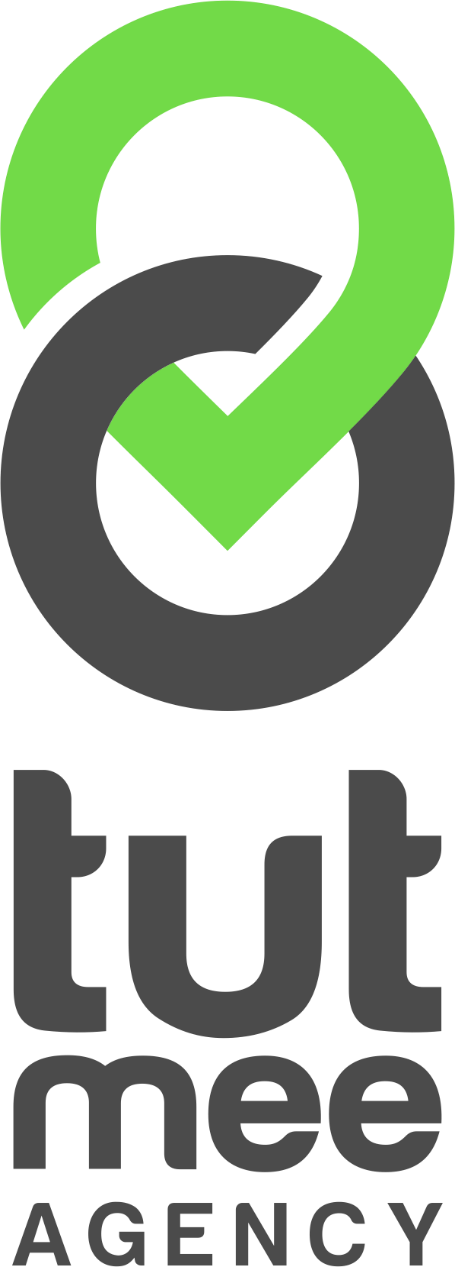                 За гранью конкуренции!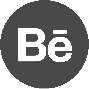 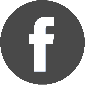 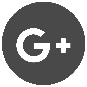 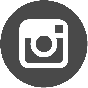 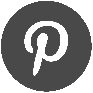 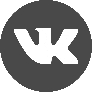 Присоединяйтесь к нам в социальных сетях и получайте скидкиПросим Вас давать максимально раскрытые ответы, а также при необходимости делать уточнения.Первый вариант, разрабатываемый нашими специалистами основан не только на Ваших пожеланиях, но и на современных тенденциях дизайна, психологических факторах поведения будущих клиентов. Соответственно первый макет наиболее приемлем для создания бизнеса в интернете. Просим Вас прислушаться к нам)))Любые дополнительные доработки в структуре страниц сайта и его функционала, не заявленные в брифе и предоставленном ТЗ, будут рассчитываться, как дополнительные работы и оплачиваться по доп. соглашению сторон. В соответствии с этим, просим предоставлять максимум информации для разработки структуры и дизайна сайта. Если Вы четко знаете, какая структура будет у страницы Вашего сайта - опишите ее.Элементы на сайте отрисовываются в соответствии с фирменным стилем компании (фирменные цвета и элементы, брендбуки, презентации), если Вы не указали в ТЗ других пожеланий по дизайну элементов сайта.Благодарим Вас за заполнение брифа!МЫ РАДЫ СОТРУДНИЧЕСТВУ С ВАМИ!С уважением, команда 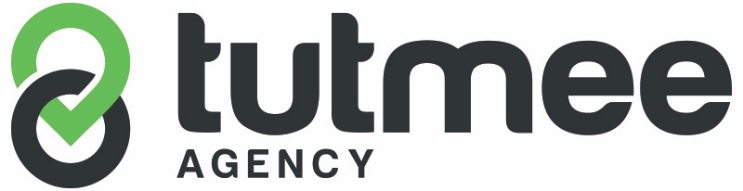 За гранью конкуренции!Присоединяйтесь к нам в социальных сетях и получайте скидки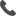 8 (499) 350-00-73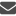 info@tutmee.ruTG@tutmee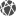 tutmee.ruДата заполнения: Важно! На основе брифа составляется техническое задание. От полноты и детализации его заполнения будет зависеть результат, который Вы получите.*В случае затруднения с ответами на любой из перечисленных вопросов, Вы всегда можете связаться с нами по телефону, скайпу и электронной почте или поставить знак «?» рядом с пунктом, который хотите обсудить подробнее в дальнейшем.Дата заполнения: Важно! На основе брифа составляется техническое задание. От полноты и детализации его заполнения будет зависеть результат, который Вы получите.*В случае затруднения с ответами на любой из перечисленных вопросов, Вы всегда можете связаться с нами по телефону, скайпу и электронной почте или поставить знак «?» рядом с пунктом, который хотите обсудить подробнее в дальнейшем.Ключевая информация о компанииКлючевая информация о компанииПолное название компанииГод основания компанииКраткая история компании(ключевые моменты)Род занятий компании (опишите, чем Вы занимаетесь)Масштаб деловых интересов компании (местный, региональный, международный)Позиционирование компании на рынке (Например, SAAB «Лучший автомобиль для норвежской зимы»)Преимущества перед конкурентамиОсновная идея (миссия) продукта/услуги(Например, миссия IKEA «Улучшение повседневной жизни каждого»)Назовите 3 и более характеристик / преимуществ продукта(рациональные и/или эмоциональные)Назовите 3-х основных конкурентов Вашей компанииСуществующий сайт компании(Если есть)Ваша целевая аудитория?Ваша целевая аудитория?Мужчины/Женщины ВозрастРод занятийУровень доходаЗачем к Вам приходит пользователь на сайт? Что он должен получить?В какой ситуации, при каких условиях чаще всего потребитель будет покупать ваш продукт/услугу?Технические требования к будущему дизайну сайтаТехнические требования к будущему дизайну сайтаПредполагаемый тип сайта (корпоративный, интернет-магазин, Сайт-визитка, Landing Page, Информационный портал, др.)Если разрабатываем дизайн лендинга, уточните, сколько блоков в нем предполагается?Если разрабатываем дизайн сайта, сколько страниц будем рисовать?Необходимый дизайн / редизайн разделов (Посадочная страница, Главная, Карточка товара, Форма обратной связи (действия), Оплата товара)Напишите полный список страниц, которые будут разрабатываться дизайнером. Дополнение списка страниц в процессе разработки дизайна будут относиться к дополнительным работамТребуется ли адаптивная версия? Если да, укажите точные разрешения на выбор:ПК- 1920, ноутбук – 1366-1024, планшет - 768, телефон - 320 рхПК- 1920, планшет - 768, телефон - 320 рхАдаптивная версия оговаривается заранее и оплачивается дополнительно.Предоставляете ли Вы структуру сайта для отрисовки дизайна с текстовым наполнением?При отсутствии структуры, Вы можете заказать ее разработку у нас))Требуется ли разработка текста на сайт?Если да, Вам будут направлены дополнительные вопросы.На скольких языках предполагается сайт?(Перечислите языки)Перевод осуществляется силами Заказчика. Размещение на сайте перевода оговаривается отдельно.Предпочтения по дизайнуПредпочтения по дизайнуКакие исходные материалы для разработки дизайне сайта Вы готовы предоставить?(логотип, фирменный стиль, цветовая схема и др.)Мы делаем Разработку нового дизайна/редизайн готового проекта?Если редизайн, предоставьте ссылку на сайт, с которым будет работать дизайнерПримеры сайтов, которые нравятся и почему они Вам нравятся? (Обязательно для заполнения)Примеры сайтов, которые не нравятся и почему они Вам не нравятся? (Обязательно для заполнения)Опишите будущий сайт нескольким прилагательными (например, современный, удобный). Также укажите, каким он не должен быть (например, ярким, пафосным). Укажите минимум по 5 определенийСтилевое решение дизайна сайта (Серьезный, строгий деловой стиль/Яркий, современный стиль/Легкий, невесомый стиль/Оригинальная подача информации)Какая подача информации на сайте Вам ближе:Серьёзная деловая подача информации (примерно одинаковое соотношение текста и фотографий)Подача большого количества текста с минимум фотографий, картинок и видеоПодача информации через картинки (фотографии и видео с минимумом описательного текста)Минимум информации на сайте (большое количество свободного места, пространства)Цветовая схема (желаемая цветовая гамма дизайна сайта) (Обязательно для заполнения)Логотип компании (если есть или разрабатываем)Разработка логотипа будет выполняться за отдельную стоимостьЧто бы Вы хотели видеть на первом экране главной страницы сайта (фото/видео/слайд-шоу/другое)Бэкграунд (фон блока посадочной страницы)Слайдер (динамически меняющиеся картинки-карусель)Меню (плавающее/фиксированное), пункты меню (точный список меню первого уровня – главное меню в верхней части шапки сайта, меню второго уровня – выпадающее меню из основного, меню футера, если он будет)Предпочтения относительно шрифтов(Ниже приведены примеры, основных групп шрифтов.)Антиква - шрифты с засечками (например, Gramond, Times, Bodoni)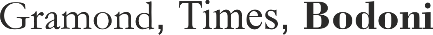 Гротеск - рубленные шрифты без засечек (Helvetica, Pragmatica, Futura)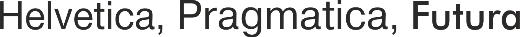 Рукописные (ArtScript, Ceremonious, Veles)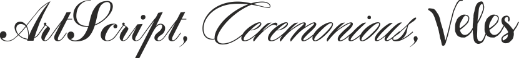 Декоративные (Шрифты нестандартные художественные, используются для расстановки акцентов)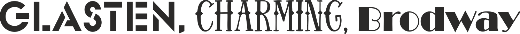 Возможно у Вас есть фирменный шрифт, просим его выслать.Фотографии сотрудников (просим предоставить до начала разработки)Визуальные эффекты для страницы сайта (анимация/параллакс, пример - http://mint.tutmee.ru/)Сложная инфографика содержащая в себе сложно структурированную схему или полномасштабный рисунок. Приведите пример.Обратная связь (Ваш способ общения с клиентом - звонок, консультация, какие поля будут в форме захвата?)Клиенты Вашей организации представлены в виде фотографий/логотипов. (Просим их предоставить до начала разработки)Отзывы Ваших клиентов (аудио/видео/текстовые, фото клиентов оставивших отзывы и т.д.)Схема проезда к офису компании (советуем предпочтение отдать гугл-карте, она стабильней работает)Наличие на сайте калькулятора, счетчика или другого функционала нуждающегося в дизайне.Дополнительные пожелания и требования к разрабатываемому проекту.Здесь вы можете написать все, что не вошло в перечисленные выше пункты. При необходимости приложите дополнительные материалы к брифу.Вы можете воспользоваться дополнительнымиуслугами нашей компании.Укажите какие из них вам интересны, и мы обсудим их дополнительно.Вы можете воспользоваться дополнительнымиуслугами нашей компании.Укажите какие из них вам интересны, и мы обсудим их дополнительно.Верстка и программирование сайтаSEO-продвижение и оптимизацияНастройка и ведение контекстной рекламы в Яндекс.Директ, Google AdwordsМаркетинг-китПрезентация о компанииSMM-продвижение8 (499) 350-00-73info@tutmee.ruTG@tutmee.rututmee.rututmee.ru